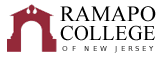 
B.S. in Information Technology ManagementRecommended Four-Year Plan (Fall 2020)
The recommended four-year plan is designed to provide a blueprint for students to complete their degrees within four years. Students must meet with their Major Advisor to develop a more individualized plan to complete their degree. This plan assumes that no developmental courses are required. If developmental courses are needed, students may have additional requirements to fulfill which are not listed in the plan and may extend degree completion. NOTE: This recommended Four-Year Plan is applicable to students admitted into the major during the 2020-2021 academic year.Total Credits Required: 128 creditsRequired GPA for Graduation: 2.0 (overall and in the major)* Students must earn a grade of “C” or better in INFO 224 in order to take INFO 233 Introduction to Programming, INFO 310 Business Analytics I, INFO 332 Database Management Systems,  and INFO 335 Networks and Distributed Processing; students must earn a grade of “C” or better in BADM 225 in order to take INFO 310 Business Analytics I*** INFO 315 Computer Law and Ethics double-counts as ASB ethics requirement and an INFO elective. BADM 301 Ethics in Business double-counts as ASB ethics requirement and as GE – Values and EthicsAnisfield School of Business First YearFirst YearFirst YearFirst YearFirst YearFirst YearFall SemesterHRS✓Spring SemesterHRS✓Gen Ed: INTD 101-First Year Seminar4Gen Ed: Scientific Reasoning4Gen Ed: CRWT 102-Critical Reading &  Writing II4Gen Ed: Historical Perspectives4Gen Ed: SOSC 110-Social Science Inquiry4School Core: ECON 102-Intro. to Macroeconomics4Gen Ed: Quantitative Reasoning(MATH 108, 110 or 121 required for ASB majors; MATH 108 is highly recommended)4School Core: INFO 224-Principles of Information Technology*4Career Pathways: BADM 001 – Career Pathways Module 1Degree
Rqmt.Total:16Total:16Second YearSecond YearSecond YearSecond YearSecond YearSecond YearFall SemesterHRS✓Spring SemesterHRS✓Gen Ed: AIID 201-Studies in the Arts & Humanities4Gen Ed: Distribution Category (Values & Ethics)(BADM 301 Ethics in Business double counts for Values & Ethics and School Core)4Gen Ed: Global Awareness4Gen Ed: Distribution Category (Systems, Sustainability, & Society OR Culture & Creativity)4School Core: ACCT 221-Principles of Financial Accounting4School Core: BADM 225-Management Statistics4INFO 233-Introduction to Programming4INFO 332-Database Management Systems4Career Pathways: BADM 002 – Career Pathways Module 2Degree
Rqmt.Career Pathways: BADM 003 – Career Pathways Module 3Degree
Rqmt.Total:16Total:16Third YearThird YearThird YearThird YearThird YearThird YearFall SemesterHRS✓Spring SemesterHRS✓School Core: ECON 101-Microeconomics4School Core: MKTG 290-Marketing Principles & Practices4School Core: ACCT 222-Principles of Managerial Accounting4School Core: FINC 301-Corporate Finance I4School Core: BADM 223 –Business Law I4School Core: MGMT 302-Managing Organizational Behavior4INFO 335-Networks & Distributed Processing4INFO 342- Systems Analysis and Design4Total:16Total:16Fourth YearFourth YearFourth YearFourth YearFourth YearFourth YearFall SemesterHRS✓Spring SemesterHRS✓School Core: International Category 4School Core: BADM 301 Ethics in Business or INFO 315 Computer Law & Ethics ***4School Core: MGMT 370-Operations Management4School Core: BADM 495-Strategic Management4INFO Elective4INFO Elective or Elective (if INFO 315 was taken)4INFO 441-Information Technology Management4INFO Elective4Total:16Total:16